OBRAZAC ZA OSLOBAĐANJE ODGOVORNOSTI ORGANIZATORA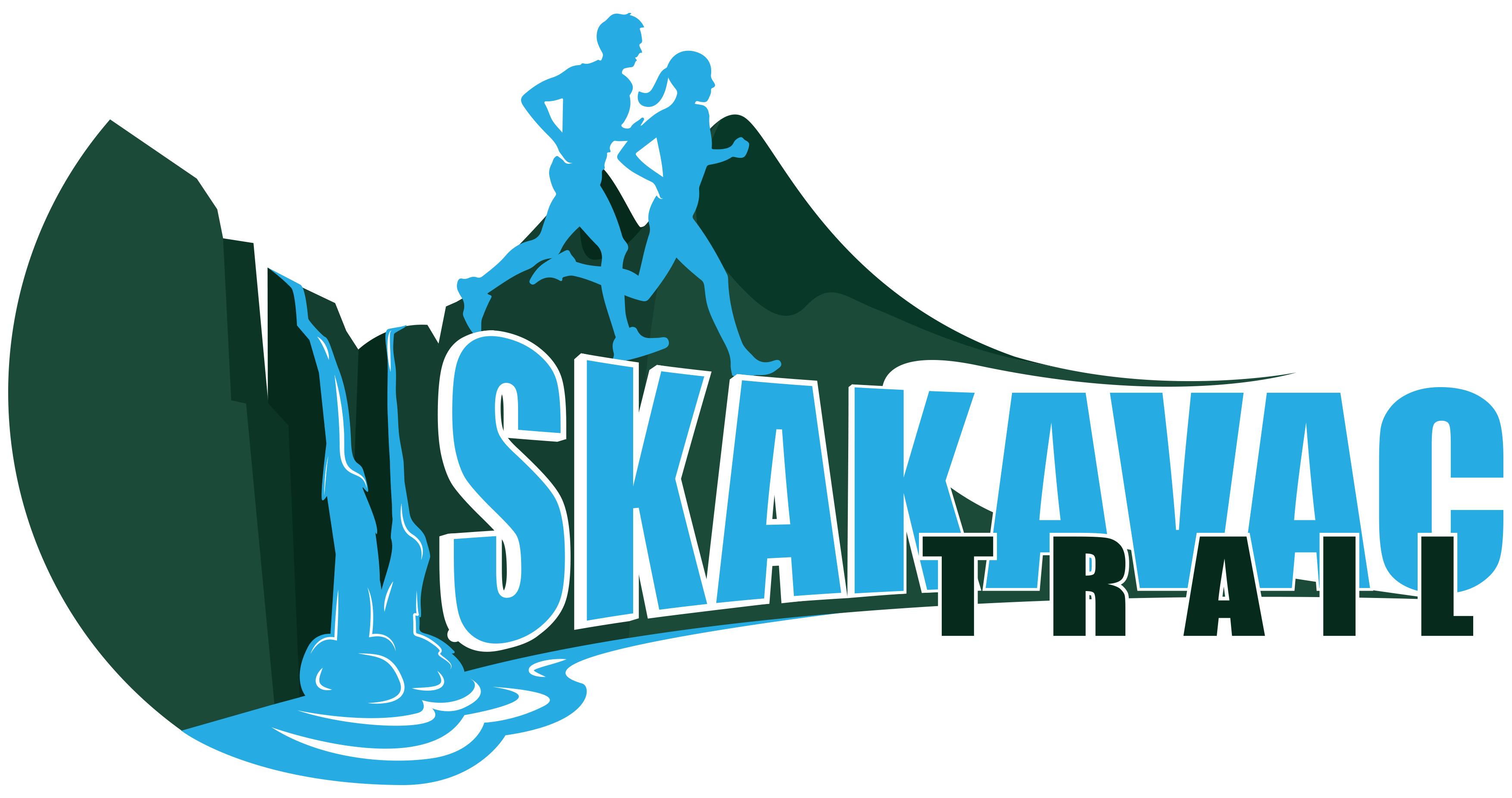 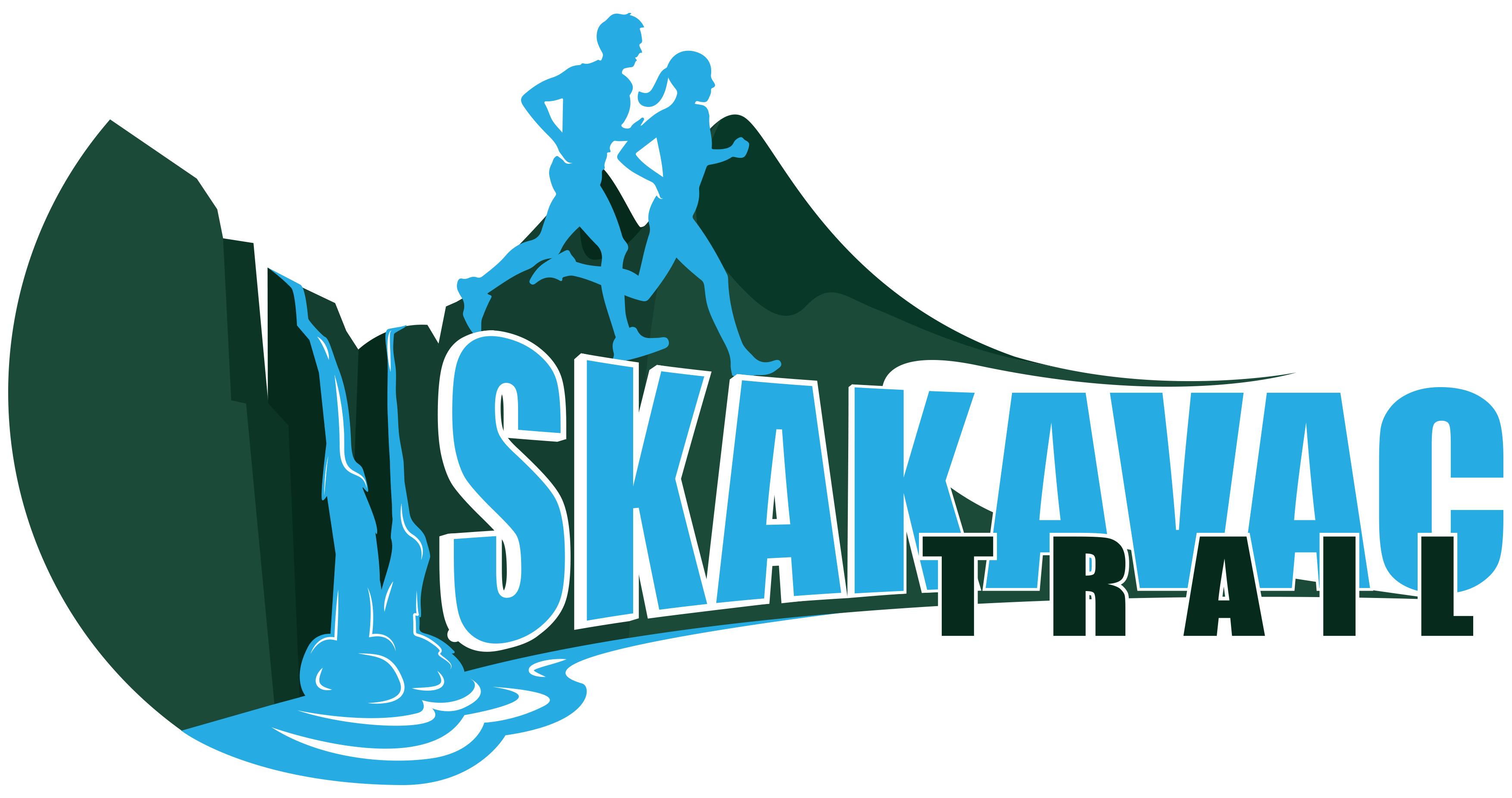 Ovo je važan dokument koji se tiče vaših zakonskih prava i obaveza. Morate ga pažljivo pročitati prije prijavljivanja na manifestaciju.Nakon upisa svih potrebnih podataka na online servisu tokom prijave, morate potvrditi da ste pročitali i razumjeli ovaj obrazac. Ponovo pročitajte ovaj obrazac nekoliko dana ili sedmica prije manifestacije kako biste se upoznali s rizicima sudjelovanja. Svi sudionici moraju ispisati i potpistai ovaj obrazac te ga donijeti na potvrdu prijava u Sarajevo.Uzimajući u obzir da PD Skakavac i Skakavac Trail/Skakavac Canicross/B2B Trail, (u daljem tekstu “organizatori manifestacije”) prihvaćaju moje sudjelovanje na bilo kojoj od ponuđenih staza Skakavac Trail utrke koja će se održati 02.09 2023. na širem području Sarajeva i spomenika prirode Skakavac (u daljem tekstu “manifestacija”) slažem se i prihvaćam sve stavke obrasca te oslobađam organizatora odgovornosti.1. Pročitao sam i razumio dokument “Brifing natjecatelja” i informacije vezane uz manifestaciju.2. Organizatori manifestacije mogu, prema vlastitom nahođenju, odbiti ili otkazati prijavu (s punim povratom) bilo kojoj osobi iz bilo kojeg razloga.3. Razumijem zahtjevnu fizičku prirodu manifestacije. Izjavljujem, kao uslov za ulazak u manifestaciju, da sam dovoljno osposobljen za nastup i da nisam svjestan bilo kakve bolesti, ozljede ili bilo kakve druge tjelesne nesposobnosti koje mogu uzrokovati ozljedu ili smrt tokom sudjelovanja u manifestaciji.4. U slučaju da postanem svjestan bilo kakvog zdravstvenog stanja ili ozljede ili sam već bolestan ili ozlijeđen prije ili za vrijeme događaja, odustati ću od nastupa na manifestaciji.5. Razumijem i slažem se da je sudjelovanje u manifestaciji opasna aktivnost i da sam takvim sudjelovanjem izložen određenim rizicima. Razumijem da je užitak nastupa djelomično izveden iz inherentnih rizika i napora izvan prihvaćene sigurnosti života kod kuće ili na poslu i da ti inherentni rizici pridonose takvom uživanju i razlog su mojeg sudjelovanja na manifestaciji.6. Razumijem i slažem se da tokom sudjelovanja u manifestaciji:• mogu biti ozlijeđen, fizički i mentalno ili mogu umrijeti od raznih uzroka, uključujući ali ne i ograničavajući se samo iz sljedećih razloga: napora, dehidracije, srčanog zastoja, padova, nesreći koja uključuje druge natjecatelje, gledatelje ili osobe u prometu ili nezgode uzrokovane vlastitim djelovanjem;• moja oprema može biti oštećena ili izgubljena;• mogu uzrokovati ozljedu drugoj osobi ili oštetiti vlasništvo druge osobe;• uvjeti održavanja manifestacije mogu značajno varirati bez prethodnoh upozorenja;• mogu se naći na udaljenoj i/ili izoliranoj lokaciji gdje je limitirana mogućnost liječničke pomoći te da će medicinskom ili spasiteljskom timu biti potrebno značajno vrijeme da me pronađu;• se može dogoditi da u slučaju spašavanja neće biti dostupna konvencionalna sredstva transporta ni medicinske njege;Preuzimam rizik i odgovornost za bilo kakvu ozljedu, smrt ili materijalnu štetu koja proizlazi iz mog sudjelovanja na manifestaciji.7. Slažem se da, ako sam ozlijeđen ili zatražim medicinsku pomoć, organizatori manifestacije mogu, o mojem trošku, dogovoriti liječenje i evakuaciju u hitnim slučajevima, prema procjeni organizatora manifestacije. Slažem se da sam odgovoran za moje zdravstveno osiguranje te osiguranje od ozljede i/ili smrti tokom manifesatcije.8. Slažem se da oslobađam od odgovornosti organizatore događaja, njihove službenike, zaposlenike, agente, volontere, izvođače radova, javna tijela, vlasnike zemljišta i sponzore, od svih zahtjeva, potraživanja, parnica, troškova bilo koje prirode koje mogu nastati tokom moga nastupa, uslijed mog djelovanja ili djelovanja drugih u moje ime vezano uz bilo kakvu ozljedu, gubitak opreme, oštećenje opreme ili smrti kao posljedice mog nastupa zbog nepažnje, kršenja pravila utrke ili na bilo koji druginačin.9. Također se slažem da u slučaju ozljeda ili oštećenja moje imovine, neću podnijeti nikakvu tužbu, pravnu ili drugu, protiv organizatora događaja u vezi s tim ozljedama ili štetama.10. Shvaćam da će mi medicinska povijest i lični podaci prikupljeni u sklopu nastupa na manifestaciji biti dostupni medicinskom timu organizatora manifestacije. Ti će se podaci koristiti isključivo za pomoć medicinskom osoblju da se brine za mene ukoliko trebam pomoć i njegu. Ako me s manifestacije evakuiše Gorska služba spašavanja, ti lični podaci, kao i svi novi podaci uneseni od strane medicinskog tima organizatora manifestacije biti će dostavljeni osoblju Hitne službe kako bi se omogućila ispravna obrada i njega.11. Slažem se dopustiti da se moje ime, rezultati, fotografije, videozapisi, multimedijski ili filmski materijali koriste za bilo koju legitimnu svrhu organizatora manifestacije, njihovih sponzora i partnera bez plaćanja ili nadoknade.12. Prihvaćam da me fotografi organizatora manifestacije tokom događaja fotografišu te se slažem da me nakon manifesatcije organizator ili službeni fotograf organizatora mogu kontaktirati u svezi prodaje službenih fotografija.13. Slažem se pridržavati se pravila manifestacije i uputa svih službenih osoba manifestacije.14. Prihvaćam da organizator manifestacije može promijeniti objavljene staze bez prethodne obavijesti ukoliko organizator manifestacije smatra da je to nužno. Također prihvaćam da organizator manifestacije može otkazati održavanje manifestacije uslijed ekstremnih vremenskih uslova, sigurnosnih razloga, terorizma ili više sile te da u tom slučaju moja startnina neće biti vraćena.Startni broj: .....................  Ime i prezime:………………………………………..………… Potpis:…………………………………… Datum:…………………..........Za natjecatelje mlađe od 18 godina:Ime i prezime staratelja: …………………………..…………......... Potpis staratelja:……………………………………..